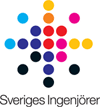 Sveriges Ingenjörer Distrikt Väst Verksamhetsberättelse 2018 Sammanfattning av verksamhetsåretUnder året har vi genomfört ett stort antal evenemang och aktiviteter där vi mött cirka 700 medlemmar. Vi har arrangerat olika medlemsaktiviteter samt bl.a. deltagit i Vetenskapsfestivalen, Skagerraks Ingenjörer och den årliga Distriktskonferensen.Per Tore Eidsvik
Ordförande för Sveriges Ingenjörer Distrikt Väst2018	StyrelsePer Tore Eidsvik, ordförande
Mats Överfjord, vice ordförande
Göran Engström, sekreterare
Susann Lindqvist, kassör
Nina Hidgård, ledamot (senare avsagt sig uppdraget)
Elisabeth Gårdbäck, ledamot
Ali Yaghoubvand, ledamot
Jan Montin, ledamot
Abeer Basel, ledamot
Tomas Blidberg, ledamot
Michael Palander, ledamot
Naveen Raja, ledamot
Maria Guttman, ledamotI styrelsearbetet deltar även:Therese Koggdal, fadder från förbundsstyrelsenKari Waldenström, fadder från kanslietRevisorerKorosh Noujoumi, ordinarie
Jonna Olsson, ordinarie
Stephan Lyche, ersättare
Jie Zhong, ersättareValberedningPer Blixt, (sammankallande)
Erik Eglén, ledamot
Sven Sjöberg, ledamotVerksamheten
ÅrsmöteÅrsmötet hölls den 7 februari, 2018 på Aptitgården, Vädursgatan 5, Göteborg.StyrelsemötenUnder året har styrelsen haft 11 möten. Det konstituerande mötet hölls den 16 mars.Medlemsaktiviteter
Under året har ett antal medlemsaktiviteter arrangerats vilka beskrivs nedan.VetenskapsfestivalenDistriktet deltog för fjärde året i rad i Vetenskapsfestivalen. Två aktiviteter genomfördes. Dels hade vi den 18 april ett välbesökt seminarium om artificiell intelligens på Chalmers (medverkande: professor Olle Häggström samt fil dr Annika Larsson från Veoneer).  Dels hade vi den 21 april en presentation på Nordstadstorget av Lilla Polhemspriset (Albin Nilsson - Uppgradering av biogas till fordonsgas med aska för gödning som restprodukt) och Polhemspriset (Daniel Stenberg – utveckling av curl , ett språk för överföring av data på internet). Den årliga nordiska Ingenjörskonferensen, Skagerraks ingenjörerDen årliga nordiska ingenjörskonferensen som också kallas Skagerraks ingenjörer pågick 28–30 september i Trollhättan då fackförbundet Sveriges ingenjörer var värd för konferensen i år. Ingenjörsförbunden Tekna och Nito från Norge och Ida från Danmark deltog.De blev ett tre dagars långt program med intressanta diskussioner om teknik, arbetsmarknad, miljö/klimat, utbildning och industrihistoria varvat med studiebesök på GKN Aerospace, SAAB Museet, Vattenkraftverket, Kanalmuseet, Film i Väst (Trollywood) och medlemsevent på Saab museet.Eventet gick under namnet "Sanningen om Volvo från Gyllenhammar till Geely" där Magnus Sundemo författare till en bok med samma namn, med mångårig erfarenhet både som fackordförande  och chef på Volvo berättade intressanta händelseförlopp om Volvos utveckling i samband med fusion med Renault och samarbete med Ford.Mycket intressant var också besöket på kraftverket som byggdes i början av 1900 talet och som fortfarande är i drift, ett mästerverk bestående av ingenjörskonst, naturskönhet och industrihistoria som är värt att se.DistriktskonferensenDistriktet har under året deltagit med tre representanter i den nationella distriktskonferensen i Uppsala. Distriktskonferensen är ett forum för information och dialog mellan distriktens förtroendevalda och förbundets centrala organisation som erbjuder möjligheter till samtal/idéutbyten mellan personer från förbundets alla distrikt.Kickstart DigitaliseringEn pilot med tre seminariedagar på temat "Digitalisering" av små och medelstora företag genomfördes av kansliet med femton deltagare, där Maria Guttman och Mats Överfjord deltog från distriktet samt drygt tio deltagare från regionalt/lokalt näringsliv. Seminarierna leddes av det nationella forskningsinstitutet RISE Acreo AB och belyste möjligheterna för SME företag genom "Digitalisering". 
Efter en inledande inspirationsdag och Workshop den 6 mars fick deltagarna i uppgift att ta fram ett underlag på vad man redan gjort i de egna företagen samt vad som skulle vara intressant att göra i ett nästa steg. Dag två och tre genomfördes den 20 mars med uppföljning och sammanfattning den 10 april på och med exempel från Volvo Cars i Göteborg.Pensionsseminarium Distrikt Väst har under 2018 arrangerat pensionsseminarier vid två tillfällen. Ett den 23 maj med över 80 deltagare och ett den 28 november. Vid det senare tillfället blev intresset hos medlemmarna så stort, ca 200 hade anmält sig, att vi bokade lokal för en extra föreläsning även den 29 november.Förbundets pensionsexpert Stefan Holmberg gick igenom hela Pensionspyramiden, alltså både den Allmänna pensionen (Premiepension, Inkomstpension, Garantipension) och Tjänstepensionen (ITP1, ITP2, ITPK, Eget sparade till pension). Han gick även igenom de pensionsförvaltare och försäkringsbolag anknutna till pensionssystemet, alltså både traditionella försäkringar och fondförsäkringar.Min Hjärna och jagDistriktet har under året på tre orter anordnat det mycket populära föredraget "Min Hjärna och Jag" av Malin Gutestam. De tre föredragen hölls på Saab-museet i Trollhättan med 60-talet deltagare från Fyrbodal-området, på Borås högskola med cirka 50 närvarande samt på Hotell Rubinen i Göteborg med cirka 95 närvarande.Egenföretagare seminarierMot bakgrund av att många av våra medlemmar antingen går och bär på idéer på jobbet eller redan har startat ett eget företag har vi velat hjälpa dem genom att erbjuda en seminarieserie under rubriken “Innovation och eget företag”, som bestod av följande tre seminarier vid fyra olika tillfällen:Sem. 1 Uppfinningar och patent, 17 oktober i GöteborgSem. 2 Skörda frukterna av dina idéer, 24 oktober i GöteborgSem. 3 Starta eget, råd och tips, 7 november i Trollhättan och 27 november i GöteborgDessa seminarier blev mycket uppskattade och fick höga betyg av deltagarna i den utvärdering som genomfördes efter varje seminarium och detta visar på att ett fackförbund som Sveriges Ingenjörer kan leverera ett uppskattat mervärde även till medlemmar som är på väg att bli eller redan är egenföretagare.Afterwork och MingelI samband med presentationen av Polhemspristagarna den 21 april (se ovan) genomfördes ett mingel för medlemmar i distriktet där möjlighet fanns att träffa pristagarna på Smakverket, Åhléns Nordstan.MedlemsrekryteringKansliet, styrelsen och lokala klubbar har genomfört rekryteringskampanjer under året.På våren gjordes en på Astra Zeneca och Saab.På hösten genomfördes en mer ambitiös kampanj med en kurs tisdag vecka 41 med distriktet och förtroendevalda om rekrytering, samtalsteknik, synlighet. Vecka 42 gjordes en rekryteringskampanj i Göteborg på Lindholmen, SKF och Volvo där vi genomförde flygbladsutdelningar med information om Sveriges ingenjörer. Mentorprogram TeknologerTeknologrådet i Sveriges Ingenjörer Fullmäktige kontaktade oss i Distrikt Väst för att göra ett test-projekt för att para ihop teknolog/yrkesverksam för ömsesidigt utbyte. Teknologernas projektledare Zackarias Söderlund pitchade idén för Distrikt Västs styrelse som nappade direkt. Vi ordnade tillsammans ett event 26 april för ett första möte mentor/adept. Studiebesök ”Volvo Brand Experience”13 november genomfördes ett fullbokat besök av ingenjörer på Volvo Cars Brand Experience center. Besöket bestod av en rundtur i Volvos utställning kring olika teman, såsom krocksäkerhet, design, hållbarhet och självkörande bilar. Då detta besök blev fullbokat på 1 timme har vi redan planerat in ytterligare ett besök under 2019.Föreläsning av Magnus SundemoUnder en av det varmaste kvällarna i maj arrangerades en välbesökt föreläsning av Magnus Sundemo med anledning av hans nyutgivna bok ’Sanningen om Volvo’. Magnus berättade öppenhjärtigt om sin tid som ordförande för den lokala Akademikerföreningen på Volvo Cars under två turbulenta perioder, dels under tiden för samgående med Renault, som aldrig blev av, dels under Fords försäljning av Volvo Cars till Geely.UnderskrifterPer Tore Eidsvik                                    	                  	Mats ÖverfjordGöran Engström	                            	                  	Susann LindqvistAbeer Basel                                                                 	Tomas Blidberg                  	Elisabeth Gårdbäck           	                  	                  	Maria GuttmanNaveen Raja 						Ali YaghoubvandJan Montin                                                                  	Michael Palander                                                              